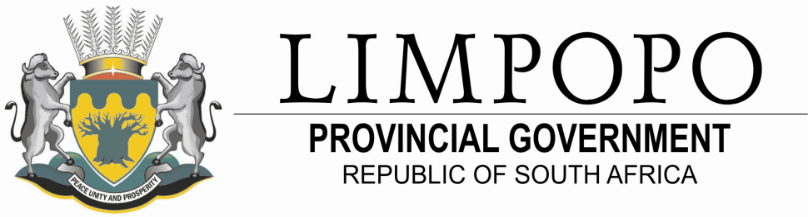 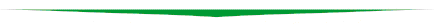 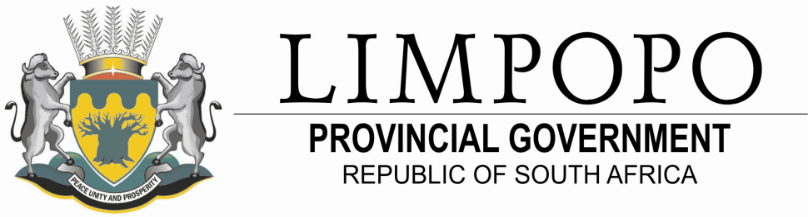 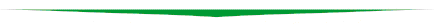           DEPARTMENT OF SPORT, ARTS AND CULTURE      APPLICATION FORM SPORT AND RECREATION INSTRUCTIONS TO APPLICANT : INSTRUCTIONS TO APPLICANT : INSTRUCTIONS TO APPLICANT : INSTRUCTIONS TO APPLICANT : INSTRUCTIONS TO APPLICANT : Eligible to apply are project managers, event organisers, producers, freelancers, performers and visual artists in all cultural & creative industries as per set criteria.Each applicant must complete (blank spaces) this form to be eligible for COVID-19 Relief assistance.Applications must be uploaded/send to the following link …. Or sent to the physical addresses below: Head Office: 21 Biccard Street, Olympic Towers, Polokwane Postal address: Private Bag X 9549, POLOKWANE, 0700Contact numbers: (015) 284-4007 or (015) 284-4321Physical addresses (District Offices): Capricorn District: Provincial Archive Building; Potgieter Street, PolokwaneMopani District: Government Office Complex; Giyani Sekhukhune District: Government Office Complex, Lebowakgomo Vhembe District: Government Office Complex, Thohoyandou Waterberg District: Government Office Complex, ModimolleOnly applicants that meet the set criteria may apply. NOTE: Only applicants affected by an event or events cancelled for the period from 16 MARCH TO END JUNE 2020. Eligible to apply are project managers, event organisers, producers, freelancers, performers and visual artists in all cultural & creative industries as per set criteria.Each applicant must complete (blank spaces) this form to be eligible for COVID-19 Relief assistance.Applications must be uploaded/send to the following link …. Or sent to the physical addresses below: Head Office: 21 Biccard Street, Olympic Towers, Polokwane Postal address: Private Bag X 9549, POLOKWANE, 0700Contact numbers: (015) 284-4007 or (015) 284-4321Physical addresses (District Offices): Capricorn District: Provincial Archive Building; Potgieter Street, PolokwaneMopani District: Government Office Complex; Giyani Sekhukhune District: Government Office Complex, Lebowakgomo Vhembe District: Government Office Complex, Thohoyandou Waterberg District: Government Office Complex, ModimolleOnly applicants that meet the set criteria may apply. NOTE: Only applicants affected by an event or events cancelled for the period from 16 MARCH TO END JUNE 2020. Eligible to apply are project managers, event organisers, producers, freelancers, performers and visual artists in all cultural & creative industries as per set criteria.Each applicant must complete (blank spaces) this form to be eligible for COVID-19 Relief assistance.Applications must be uploaded/send to the following link …. Or sent to the physical addresses below: Head Office: 21 Biccard Street, Olympic Towers, Polokwane Postal address: Private Bag X 9549, POLOKWANE, 0700Contact numbers: (015) 284-4007 or (015) 284-4321Physical addresses (District Offices): Capricorn District: Provincial Archive Building; Potgieter Street, PolokwaneMopani District: Government Office Complex; Giyani Sekhukhune District: Government Office Complex, Lebowakgomo Vhembe District: Government Office Complex, Thohoyandou Waterberg District: Government Office Complex, ModimolleOnly applicants that meet the set criteria may apply. NOTE: Only applicants affected by an event or events cancelled for the period from 16 MARCH TO END JUNE 2020. Eligible to apply are project managers, event organisers, producers, freelancers, performers and visual artists in all cultural & creative industries as per set criteria.Each applicant must complete (blank spaces) this form to be eligible for COVID-19 Relief assistance.Applications must be uploaded/send to the following link …. Or sent to the physical addresses below: Head Office: 21 Biccard Street, Olympic Towers, Polokwane Postal address: Private Bag X 9549, POLOKWANE, 0700Contact numbers: (015) 284-4007 or (015) 284-4321Physical addresses (District Offices): Capricorn District: Provincial Archive Building; Potgieter Street, PolokwaneMopani District: Government Office Complex; Giyani Sekhukhune District: Government Office Complex, Lebowakgomo Vhembe District: Government Office Complex, Thohoyandou Waterberg District: Government Office Complex, ModimolleOnly applicants that meet the set criteria may apply. NOTE: Only applicants affected by an event or events cancelled for the period from 16 MARCH TO END JUNE 2020. Eligible to apply are project managers, event organisers, producers, freelancers, performers and visual artists in all cultural & creative industries as per set criteria.Each applicant must complete (blank spaces) this form to be eligible for COVID-19 Relief assistance.Applications must be uploaded/send to the following link …. Or sent to the physical addresses below: Head Office: 21 Biccard Street, Olympic Towers, Polokwane Postal address: Private Bag X 9549, POLOKWANE, 0700Contact numbers: (015) 284-4007 or (015) 284-4321Physical addresses (District Offices): Capricorn District: Provincial Archive Building; Potgieter Street, PolokwaneMopani District: Government Office Complex; Giyani Sekhukhune District: Government Office Complex, Lebowakgomo Vhembe District: Government Office Complex, Thohoyandou Waterberg District: Government Office Complex, ModimolleOnly applicants that meet the set criteria may apply. NOTE: Only applicants affected by an event or events cancelled for the period from 16 MARCH TO END JUNE 2020. LIMPOPO SPORT CONFEDERATION/ FEDERATION DETAILSLIMPOPO SPORT CONFEDERATION/ FEDERATION DETAILSLIMPOPO SPORT CONFEDERATION/ FEDERATION DETAILSLIMPOPO SPORT CONFEDERATION/ FEDERATION DETAILSLIMPOPO SPORT CONFEDERATION/ FEDERATION DETAILSSport Confederation/Federation NameSport Confederation/Federation NameSport Confederation / Federation’s Coordinating PersonSport Confederation / Federation’s Coordinating PersonSport Confederation / Federation’s Coordinating PersonSport Confederation / Federation’s Coordinating PersonSport Confederation / Federation’s Coordinating PersonSurname Surname Full names Full names Contact Details Contact Details E – mail contacts E – mail contacts                                                APPLICANT’s DETAILS                                                APPLICANT’s DETAILS                                                APPLICANT’s DETAILS                                                APPLICANT’s DETAILS                                                APPLICANT’s DETAILS Surname Surname Full NamesFull NamesIdentity Number Identity Number Tax Reference NumberTax Reference NumberCell number Cell number Postal Address Postal Address Email address Email address Residential Address Residential Address Town/Area Town/Area Ward Number Ward Number MunicipalityMunicipalityDistrict MunicipalityDistrict MunicipalityCRITERIA CRITERIA CRITERIA CRITERIA CRITERIA Category (i.e. athlete, coach, federation etc.)Category (i.e. athlete, coach, federation etc.)If you a coach or technical personnel supporting an athlete or athletes and have no other income , list your athletes(s) affected by the cancellation List of sport events cancelled or postpones ( 16 March to June 2030)If you a coach or technical personnel supporting an athlete or athletes and have no other income , list your athletes(s) affected by the cancellation List of sport events cancelled or postpones ( 16 March to June 2030)Athlete(s)Athlete(s)Sport event cancelled or postponed If you a coach or technical personnel supporting an athlete or athletes and have no other income , list your athletes(s) affected by the cancellation List of sport events cancelled or postpones ( 16 March to June 2030)If you a coach or technical personnel supporting an athlete or athletes and have no other income , list your athletes(s) affected by the cancellation List of sport events cancelled or postpones ( 16 March to June 2030)If you a coach or technical personnel supporting an athlete or athletes and have no other income , list your athletes(s) affected by the cancellation List of sport events cancelled or postpones ( 16 March to June 2030)If you a coach or technical personnel supporting an athlete or athletes and have no other income , list your athletes(s) affected by the cancellation List of sport events cancelled or postpones ( 16 March to June 2030)If you a coach or technical personnel supporting an athlete or athletes and have no other income , list your athletes(s) affected by the cancellation List of sport events cancelled or postpones ( 16 March to June 2030)If you a coach or technical personnel supporting an athlete or athletes and have no other income , list your athletes(s) affected by the cancellation List of sport events cancelled or postpones ( 16 March to June 2030)If you a coach or technical personnel supporting an athlete or athletes and have no other income , list your athletes(s) affected by the cancellation List of sport events cancelled or postpones ( 16 March to June 2030)If you a coach or technical personnel supporting an athlete or athletes and have no other income , list your athletes(s) affected by the cancellation List of sport events cancelled or postpones ( 16 March to June 2030)If you a coach or technical personnel supporting an athlete or athletes and have no other income , list your athletes(s) affected by the cancellation List of sport events cancelled or postpones ( 16 March to June 2030)If you a coach or technical personnel supporting an athlete or athletes and have no other income , list your athletes(s) affected by the cancellation List of sport events cancelled or postpones ( 16 March to June 2030)If you a coach or technical personnel supporting an athlete or athletes and have no other income , list your athletes(s) affected by the cancellation List of sport events cancelled or postpones ( 16 March to June 2030)If you a coach or technical personnel supporting an athlete or athletes and have no other income , list your athletes(s) affected by the cancellation List of sport events cancelled or postpones ( 16 March to June 2030)Sport Event Sport Event Sport event Date If you a coach or technical personnel supporting an athlete or athletes and have no other income , list your athletes(s) affected by the cancellation List of sport events cancelled or postpones ( 16 March to June 2030)If you a coach or technical personnel supporting an athlete or athletes and have no other income , list your athletes(s) affected by the cancellation List of sport events cancelled or postpones ( 16 March to June 2030)If you a coach or technical personnel supporting an athlete or athletes and have no other income , list your athletes(s) affected by the cancellation List of sport events cancelled or postpones ( 16 March to June 2030)If you a coach or technical personnel supporting an athlete or athletes and have no other income , list your athletes(s) affected by the cancellation List of sport events cancelled or postpones ( 16 March to June 2030)If you a coach or technical personnel supporting an athlete or athletes and have no other income , list your athletes(s) affected by the cancellation List of sport events cancelled or postpones ( 16 March to June 2030)If you a coach or technical personnel supporting an athlete or athletes and have no other income , list your athletes(s) affected by the cancellation List of sport events cancelled or postpones ( 16 March to June 2030)If you a coach or technical personnel supporting an athlete or athletes and have no other income , list your athletes(s) affected by the cancellation List of sport events cancelled or postpones ( 16 March to June 2030)If you a coach or technical personnel supporting an athlete or athletes and have no other income , list your athletes(s) affected by the cancellation List of sport events cancelled or postpones ( 16 March to June 2030)If you a coach or technical personnel supporting an athlete or athletes and have no other income , list your athletes(s) affected by the cancellation List of sport events cancelled or postpones ( 16 March to June 2030)If you a coach or technical personnel supporting an athlete or athletes and have no other income , list your athletes(s) affected by the cancellation List of sport events cancelled or postpones ( 16 March to June 2030)Provide the confirmation of participation at a sport event or invitation to a sport event that has been cancelled or postponed. (This may be provided by the Federation, Sport Event Authority / Organisers concerned etc.) Provide the confirmation of participation at a sport event or invitation to a sport event that has been cancelled or postponed. (This may be provided by the Federation, Sport Event Authority / Organisers concerned etc.) Provide the confirmation of participation at a sport event or invitation to a sport event that has been cancelled or postponed. (This may be provided by the Federation, Sport Event Authority / Organisers concerned etc.) Provide the confirmation of participation at a sport event or invitation to a sport event that has been cancelled or postponed. (This may be provided by the Federation, Sport Event Authority / Organisers concerned etc.) Provide the confirmation of participation at a sport event or invitation to a sport event that has been cancelled or postponed. (This may be provided by the Federation, Sport Event Authority / Organisers concerned etc.) Provide the confirmation of participation at a sport event or invitation to a sport event that has been cancelled or postponed. (This may be provided by the Federation, Sport Event Authority / Organisers concerned etc.) List of Sport events from which income was earned in the last 6 months. ( historical information) List of Sport events from which income was earned in the last 6 months. ( historical information) Sport Event Sport Event Sport event DateList of Sport events from which income was earned in the last 6 months. ( historical information) List of Sport events from which income was earned in the last 6 months. ( historical information) List of Sport events from which income was earned in the last 6 months. ( historical information) List of Sport events from which income was earned in the last 6 months. ( historical information) List of Sport events from which income was earned in the last 6 months. ( historical information) List of Sport events from which income was earned in the last 6 months. ( historical information) List of Sport events from which income was earned in the last 6 months. ( historical information) List of Sport events from which income was earned in the last 6 months. ( historical information) List of Sport events from which income was earned in the last 6 months. ( historical information) List of Sport events from which income was earned in the last 6 months. ( historical information) List of Sport events from which income was earned in the last 6 months. ( historical information) List of Sport events from which income was earned in the last 6 months. ( historical information) List other sources of income. If any List other sources of income. If any List other sources of income. If any List other sources of income. If any List other sources of income. If any List other sources of income. If any List other sources of income. If any List other sources of income. If any List other sources of income. If any List other sources of income. If any List other sources of income. If any List other sources of income. If any List other sources of income. If any List other sources of income. If any PLEASE PROVIDE ANY RELEVANT INFORMATION TO BE CONSIDERED WHEN ASSESSING YOUR APPLICATION PLEASE PROVIDE ANY RELEVANT INFORMATION TO BE CONSIDERED WHEN ASSESSING YOUR APPLICATION PLEASE PROVIDE ANY RELEVANT INFORMATION TO BE CONSIDERED WHEN ASSESSING YOUR APPLICATION PLEASE PROVIDE ANY RELEVANT INFORMATION TO BE CONSIDERED WHEN ASSESSING YOUR APPLICATION PLEASE PROVIDE ANY RELEVANT INFORMATION TO BE CONSIDERED WHEN ASSESSING YOUR APPLICATION REQUIRED SUPPORTING DOCUMENT CHECKLISTREQUIRED SUPPORTING DOCUMENT CHECKLISTREQUIRED SUPPORTING DOCUMENT CHECKLISTREQUIRED SUPPORTING DOCUMENT CHECKLISTREQUIRED SUPPORTING DOCUMENT CHECKLISTDOCUMENTDOCUMENTYESYESNOCopy of Applicant’s ID Copy of Applicant’s ID Applicant’s Bank Account ConfirmationApplicant’s Bank Account ConfirmationValid Tax Certificate Valid Tax Certificate Documents confirming qualification to participate in a sport event or invitation to a sport event that has been canceled or postponed Documents confirming qualification to participate in a sport event or invitation to a sport event that has been canceled or postponed DECLARATION DECLARATION DECLARATION DECLARATION DECLARATION I hereby declare that the information provided is true and correct. I further declare that I understand that if the information provided is proven to be false, incorrect and fraudulent, I shall immediately be disqualified and legal action may be taken against me. I hereby declare that the information provided is true and correct. I further declare that I understand that if the information provided is proven to be false, incorrect and fraudulent, I shall immediately be disqualified and legal action may be taken against me. I hereby declare that the information provided is true and correct. I further declare that I understand that if the information provided is proven to be false, incorrect and fraudulent, I shall immediately be disqualified and legal action may be taken against me. I hereby declare that the information provided is true and correct. I further declare that I understand that if the information provided is proven to be false, incorrect and fraudulent, I shall immediately be disqualified and legal action may be taken against me. I hereby declare that the information provided is true and correct. I further declare that I understand that if the information provided is proven to be false, incorrect and fraudulent, I shall immediately be disqualified and legal action may be taken against me. APPLICANT’s NAME AND SURNAME APPLICANT’s NAME AND SURNAME APPLICANT’s NAME AND SURNAME SIGNATURE SIGNATURE SIGNATURE DATE DATE DATE RECOMMENDATION BY THE LIMPOPO SPORT CONFEDERATION / FEDERATION / RECREATIONAL STRUCTURE RECOMMENDATION BY THE LIMPOPO SPORT CONFEDERATION / FEDERATION / RECREATIONAL STRUCTURE RECOMMENDATION BY THE LIMPOPO SPORT CONFEDERATION / FEDERATION / RECREATIONAL STRUCTURE RECOMMENDATION BY THE LIMPOPO SPORT CONFEDERATION / FEDERATION / RECREATIONAL STRUCTURE RECOMMENDATION BY THE LIMPOPO SPORT CONFEDERATION / FEDERATION / RECREATIONAL STRUCTURE PLEASE PROVIDE ANY RELEVANT INFORMATION TO BE CONSIDERED WHEN ASSESSING THE APPLICATIONPLEASE PROVIDE ANY RELEVANT INFORMATION TO BE CONSIDERED WHEN ASSESSING THE APPLICATIONPLEASE PROVIDE ANY RELEVANT INFORMATION TO BE CONSIDERED WHEN ASSESSING THE APPLICATIONPLEASE PROVIDE ANY RELEVANT INFORMATION TO BE CONSIDERED WHEN ASSESSING THE APPLICATIONPLEASE PROVIDE ANY RELEVANT INFORMATION TO BE CONSIDERED WHEN ASSESSING THE APPLICATIONI hereby declare that the information provided is true and correct. I further declare that I understand that if the information provided is proven to be false, incorrect and fraudulent, I shall immediately be disqualified and legal action may be taken against me.I hereby declare that the information provided is true and correct. I further declare that I understand that if the information provided is proven to be false, incorrect and fraudulent, I shall immediately be disqualified and legal action may be taken against me.I hereby declare that the information provided is true and correct. I further declare that I understand that if the information provided is proven to be false, incorrect and fraudulent, I shall immediately be disqualified and legal action may be taken against me.I hereby declare that the information provided is true and correct. I further declare that I understand that if the information provided is proven to be false, incorrect and fraudulent, I shall immediately be disqualified and legal action may be taken against me.I hereby declare that the information provided is true and correct. I further declare that I understand that if the information provided is proven to be false, incorrect and fraudulent, I shall immediately be disqualified and legal action may be taken against me.APPLICATION APPLICATION RECOMMENDEDRECOMMENDEDNOT RECOMMENDED NAME AND SURNAME NAME AND SURNAME SIGNATURE SIGNATURE DATE GENERAL NOTE The Department will determine the quantum of relief and reserves the right to conduct verification, due diligence and request additional information prior to providing the relief.GENERAL NOTE The Department will determine the quantum of relief and reserves the right to conduct verification, due diligence and request additional information prior to providing the relief.GENERAL NOTE The Department will determine the quantum of relief and reserves the right to conduct verification, due diligence and request additional information prior to providing the relief.GENERAL NOTE The Department will determine the quantum of relief and reserves the right to conduct verification, due diligence and request additional information prior to providing the relief.GENERAL NOTE The Department will determine the quantum of relief and reserves the right to conduct verification, due diligence and request additional information prior to providing the relief.FOR OFFICE USE ONLYFOR OFFICE USE ONLYFOR OFFICE USE ONLYFOR OFFICE USE ONLYFOR OFFICE USE ONLYRECOMMENDEDRECOMMENDEDNOT RECOMMENDEDNOT RECOMMENDEDNOT RECOMMENDEDCOMMENTSCOMMENTSCOMMENTSCOMMENTSCOMMENTS